Задания  для 5А класса БиологияТема: «Природные сообщества» (параграф 20)Записать определения понятий: природное сообщество, пищевая цепь, круговорот веществ в природе.Определить верную цепь питания:Сова – мышь – пшеницаПшеница – мышь – соваМышь – пшеница – соваПтица пчелоед – клевер - пчелаКлевер – пчела – птица пчелоедПчела - птица пчелоед – клеверЧервь – дрозд – опавшие листья - ястребОпавшие листья – червь – дрозд – ястребЯстреб – дрозд – червь – опавшие листьяЗаполнить таблицу.Участники круговорота веществ в природном сообществеТехнология Технологическая карта это документ свободного образца, в котором наглядно описывается весь алгоритм (последовательность) того или иного процесса. По сути, это готовая инструкция с кратким комментарием по каждому этапу. Карта, как правило, выполняется в виде удобной схемы, на которой отражают стадии, количество сырья (материалов), условия процессов, инструменты для изготовления и требования к готовому продукту.Пример составления технологической карты на изделие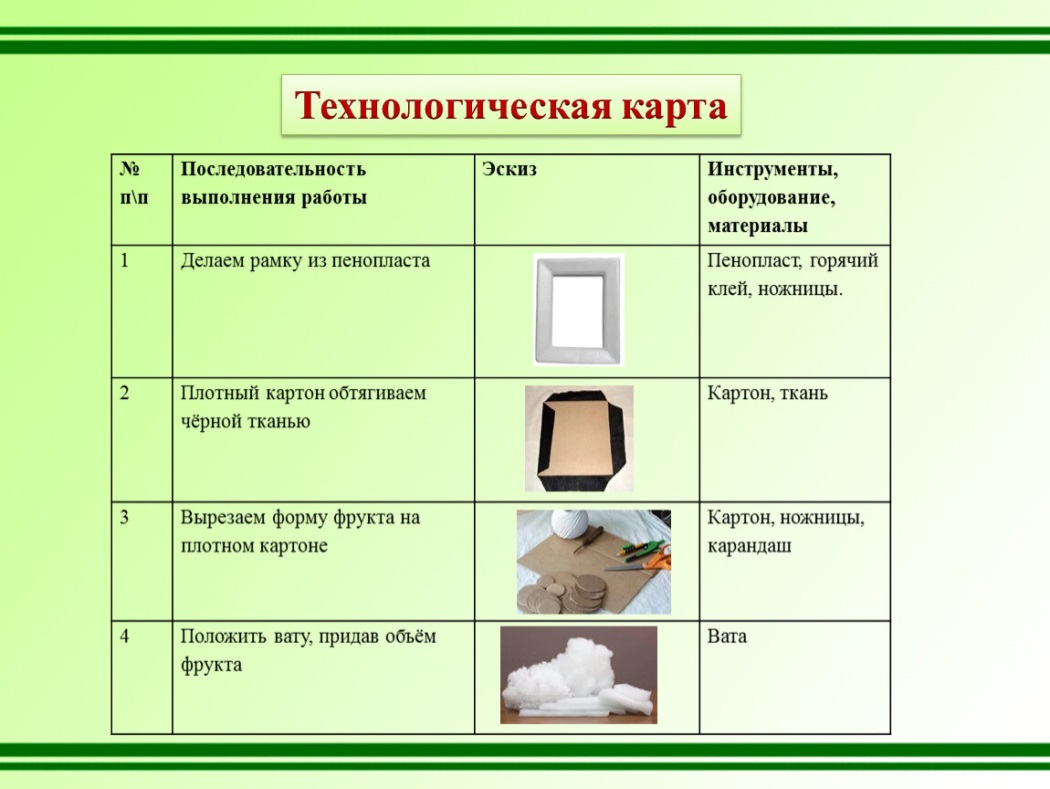 ПредметЗаданиеФорма контроля БиологияСмотри нижеВыполнить задание в тетради. Проверка учителем на уроке.ЛитератураС42-46 читать, ответить письменно на вопрос№1,2 на с51, составить план пересказа Выполненные задания прислать на почту учителя olga_shapoval73@mail.ruАнглийский языкПроверочная работа по ссылке https://docs.google.com/forms/d/1wCG13R0AFeGr1SF3lOOun_kRiCO7zrQm3KMTy0802No/edit?usp=sharingПроверочная работаМатематикаП. 4.2.читать, №№774, 775(а-з)Родителям отправить фото выполненного задания на почту o.ryhlova@yandex.ru ТехнологияТема: «Правила составления технологической карты известного технологического процесса».Задание.  По примеру на листе в клетку составить технологическую карту на изготовление ранее выполненной на уроке динамической игрушки «Сова», (описать процесс изготовления, оформив его в таблицу)Проверка учителем на урокеГруппа организмовПримерыФункцииПроизводителиПотребителиРазлагатели